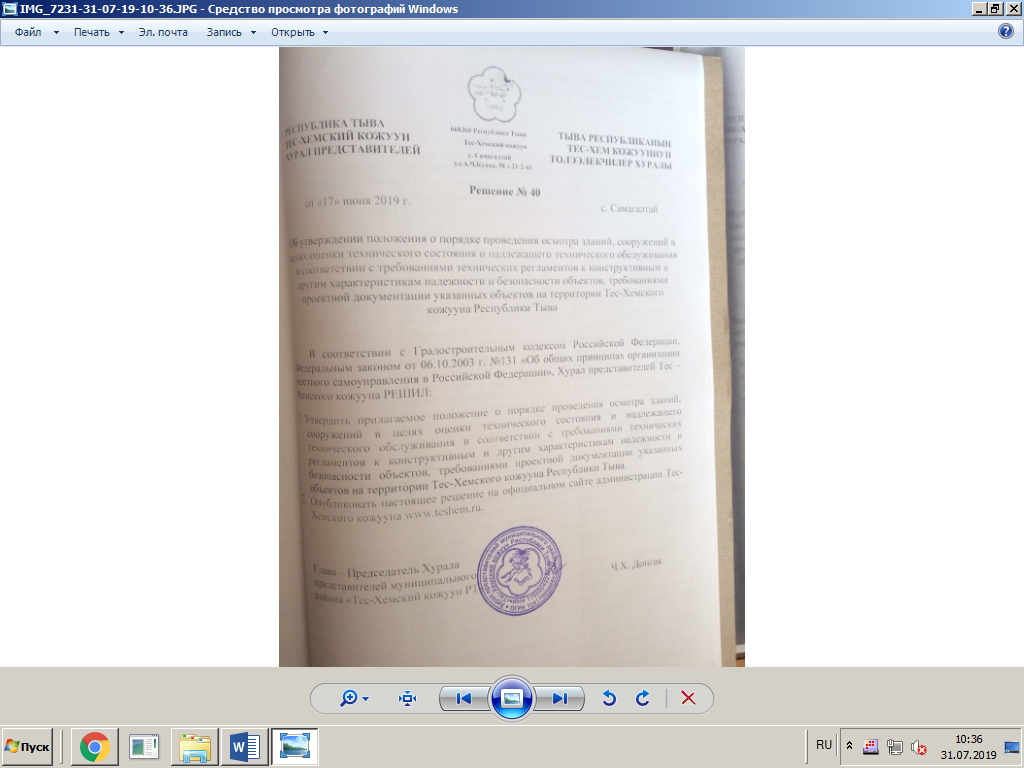 Приложение к Решению Хурала представителей Тес-Хемского кожууна Республики Тыва № 40     от 17 июня 2019 г. ПОЛОЖЕНИЕ о порядке проведения осмотра зданий, сооружений в целях оценки их технического состояния и надлежащего технического обслуживания в соответствии с требованиями технических регламентов к конструктивным и другим характеристикам надежности и безопасности объектов, требованиями проектной документации указанных объектов на территории Тес-Хемского кожууна Республики Тыва1. Общие положения1.1. Настоящее Положение о порядке проведения осмотра зданий, сооружений, в том числе автомобильных дорог, в целях оценки их технического состояния и надлежащего технического обслуживания в соответствии с требованиями технических регламентов к конструктивным и другим характеристикам надежности и безопасности объектов, требованиями проектной документации указанных объектов (далее - Положение) разработано в соответствии с Градостроительным кодексом Российской Федерации, Федеральным законом от 06.10.2003 N 131-ФЗ "Об общих принципах организации местного самоуправления в Российской Федерации", 1.2. Положение регламентирует порядок, устанавливает процедуру организации и проведения осмотра зданий, сооружений, в том числе автомобильных дорог, в целях оценки их технического состояния и надлежащего технического обслуживания в соответствии с требованиями технических регламентов к конструктивным и другим характеристикам надежности и безопасности объектов, требованиями проектной документации указанных объектов (далее - осмотр зданий, сооружений).1.3. Настоящее Положение применяется при проведении осмотра зданий, сооружений, за исключением случаев, если при эксплуатации таких зданий, сооружений осуществляется государственный контроль (надзор) в соответствии с федеральными законами.2. Организация и проведение осмотра зданий, сооружений2.1. Осмотр зданий, сооружений и выдача рекомендаций об устранении выявленных в ходе такого осмотра нарушений в случаях, предусмотренных Градостроительным кодексом Российской Федерации, осуществляются территориальными органами администрации Тес-Хемского кожууна (далее - уполномоченный орган).2.2. Осмотр зданий, сооружений проводится в случае поступления заявления физического или юридического лица о нарушении требований законодательства Российской Федерации к эксплуатации зданий, сооружений, о возникновении аварийных ситуаций в зданиях, сооружениях или возникновении угрозы разрушения зданий, сооружений в уполномоченный орган по месту нахождения указанных зданий, сооружений.2.3. Предметом осмотра зданий, сооружений является оценка их технического состояния и надлежащего технического обслуживания в соответствии с требованиями технических регламентов к конструктивным и другим характеристикам надежности и безопасности объектов, требованиями проектной документации указанных объектов.2.4. Осмотр зданий, сооружений проводится комиссией, создаваемой по месту нахождения здания, сооружения.2.5. Состав комиссии, порядок ее деятельности утверждается муниципальным правовым актом администрации Тес-Хемского кожууна.2.6. Если для проведения осмотра зданий, сооружений требуются специальные познания, к его проведению комиссией привлекаются эксперты, представители экспертных и иных организаций и (или) органов государственного контроля (надзора).2.7. Заявитель и собственник здания, сооружения или лицо, которое владеет зданием, сооружением на законном основании уведомляются уполномоченным органом о проведении осмотра зданий, сооружений не позднее чем за три рабочих дня до дня проведения осмотра зданий, сооружений заказным почтовым отправлением с уведомлением о вручении или иным способом, указанным в заявлении физического или юридического лица для участия в проведении осмотра.В случае поступления заявления о возникновении аварийных ситуаций в зданиях, сооружениях или возникновении угрозы разрушения зданий, сооружений заявитель и лицо, ответственное за эксплуатацию здания, сооружения, уведомляются уполномоченным органом о проведении осмотра зданий, сооружений незамедлительно с момента издания муниципального правового акта любым доступным способом.2.8. При осмотре зданий, сооружений проводятся:- обследование исправности строительных конструкций (с использованием современных средств технической диагностики), систем инженерно-технического обеспечения, сетей инженерно-технического обеспечения и их элементов;- проверка журнала эксплуатации здания, сооружения, в который вносятся сведения о датах и результатах проведенных осмотров, контрольных проверок и (или) мониторинга оснований здания, сооружения, строительных конструкций, сетей инженерно-технического обеспечения и систем инженерно-технического обеспечения, их элементов, о выполненных работах по техническому обслуживанию здания, сооружения, о проведении текущего ремонта здания, сооружения, о датах и содержании выданных уполномоченными органами исполнительной власти предписаний об устранении выявленных в процессе эксплуатации здания, сооружения нарушений, сведения об устранении этих нарушений;- ознакомление с технической документацией на многоквартирный дом, включая инструкцию по эксплуатации многоквартирного дома в случае осмотра многоквартирного дома;- иные мероприятия, необходимые для оценки технического состояния и надлежащего технического обслуживания здания, сооружения в соответствии с требованиями технических регламентов к конструктивным и другим характеристикам надежности и безопасности объектов, требованиями проектной документации осматриваемого объекта.2.9. Срок проведения осмотра зданий, сооружений составляет не более 20 дней со дня регистрации заявления, а в случае поступления заявления о возникновении аварийных ситуаций в зданиях, сооружениях или возникновении угрозы разрушения зданий, сооружений - не более 24 часов с момента регистрации заявления.2.10. По результатам осмотра зданий, сооружений составляется заключение об осмотре здания, сооружения.К заключению об осмотре здания, сооружения прикладываются материалы технической диагностики осматриваемого здания, сооружения и иные материалы, оформленные в ходе осмотра здания, сооружения (приложение к Положению).2.11. В случае выявления при проведении осмотра зданий, сооружений нарушений требований технических регламентов к конструктивным и другим характеристикам надежности и безопасности объектов, требований проектной документации указанных объектов в заключении об осмотре зданий, сооружений излагаются рекомендации о мерах по устранению выявленных нарушений.2.12. Копия заключения об осмотре зданий, сооружений направляется заявителю, лицу, ответственному за эксплуатацию здания, сооружения, в течение трех дней со дня его утверждения либо вручается указанным лицам под роспись, а в случае проведения осмотра зданий, сооружений на основании заявления о возникновении аварийных ситуаций в зданиях, сооружениях или возникновении угрозы разрушения зданий, сооружений - вручается заявителю, лицу, ответственному за эксплуатацию здания, сооружения, в день проведения осмотра зданий, сооружений.2.13. В случае выявления нарушений требований технических регламентов к конструктивным и другим характеристикам надежности и безопасности объектов, требований проектной документации указанных объектов уполномоченный орган направляет копию заключения об осмотре зданий, сооружений в течение трех дней со дня его утверждения в орган, должностному лицу, в компетенцию которых входит решение вопроса о привлечении к ответственности лица, совершившего такое нарушение.2.14. Сведения о проведенном осмотре зданий, сооружений вносятся в журнал учета осмотров зданий, сооружений, который ведется уполномоченным органом.2.15. Осмотр зданий, сооружений не проводится, если при эксплуатации зданий, сооружений осуществляется государственный контроль (надзор) в соответствии с федеральными законами.В этом случае заявление о нарушении требований законодательства Российской Федерации к эксплуатации зданий, сооружений, о возникновении аварийных ситуаций в зданиях, сооружениях или возникновении угрозы разрушения зданий, сооружений направляется в орган, осуществляющий в соответствии с федеральными законами государственный контроль (надзор) при эксплуатации зданий, сооружений, в течение семи дней со дня регистрации.Заявителю направляется письменное уведомление об отказе в проведении осмотра зданий, сооружений и о направлении заявления для рассмотрения в орган, осуществляющий в соответствии с федеральными законами государственный контроль (надзор) при эксплуатации зданий, сооружений, в течение семи дней со дня регистрации заявления.3. Контроль за соблюдением Положения3.1. Контроль за соблюдением Положения осуществляется уполномоченными органами.3.2. При осуществлении контроля уполномоченные органы координируют деятельность специалистов, указанных в пункте 2.7 Положения, на всех этапах организации и проведения осмотра зданий, сооружений.Приложение к положению Заключение об осмотре здания, сооружения___________________________                                       с. Самагалтай(дата, время составления)	Настоящее заключение составлено __________________________________________________________________ (фамилии, имена, отчества, должности специалистов уполномоченного органа,__________________________________________________________________  ответственных за проведение осмотра зданий, сооружений)____________________________________________________________________________________________________________________________________ (фамилия, имя, отчество, должность специалиста администрации Тес-Хемского кожууна)__________________________________________________________________(фамилия, имя, отчество, должность специалиста администрации сельского поселения)__________________________________________________________________  (фамилия, имя, отчество, должность специалиста Уполномоченного органа)с   участием   экспертов-специалистов,  представителей  экспертных  и  иныхорганизаций _______________________________________________________________  (фамилия, имя, отчество, должность, место работы)__________________________________________________________________на основании заявления __________________________________________________________________ (ФИО гражданина, наименование юридического лица)Объект осмотра: ___________________________________________________________________(наименование здания, сооружения, его место нахождения)При осмотре установлено:___________________________________________________________________(подробное описание данных, характеризующих состояние объекта осмотра)__________________________________________________________________________________________________________________________________________________________________________________________________________________________________________________________________________________________________________________________________________Выявлены (не выявлены) нарушения: ____________________________________________________________________________________________________________________________________                 (в случае выявления указываются нарушения требований технических регламентов,  проектной документации)_____________________________________________________________________________________________________________________________________________________________________________________________________________________________________________________________________________________________________________________________________________________Рекомендации о мерах по устранению выявленных нарушений:______________________________________________________________________________________________________________________________________________________________________________________________________При осмотре присутствовали:__________________________________________________________________   (ФИО заявителя, лица, ответственного за эксплуатацию здания,                                сооружения)______________________________________________________________________________________________________________________________________________________________________________________________________Приложения к заключению:__________________________________________________________________ (материалы технической диагностики осматриваемого здания, сооружения и   иные материалы, оформленные в ходе осмотра)Подписи членов комиссии, проводивших осмотр                                          _________________________________                                          _________________________________                                          _________________________________